.#16 counts intro, no tags no restarts!Section 1: Cross, side, behind-side-cross, rock-recover, sailor ½ turnSection 2: Walk, touch, shuffle back, touch back, unwind ½, pivot ½Section 3: Cross samba x 2, heel grind ¼ turn, coaster stepSection 4: Rock-recover, triple ¾ turn, rock-recover, touch back, unwind ½ turnEnding: On wall 9: do the 8 first count but replace 7&8 with no turning sailor stepRESTART and ENJOY!Singing In the Wind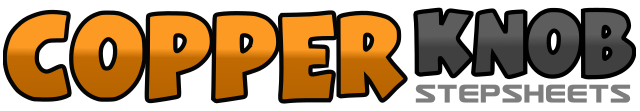 .......Count:32Wall:2Level:Improver.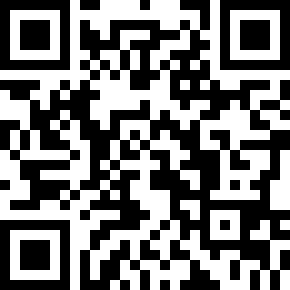 Choreographer:Urban Danielsson (SWE) - April 2021Urban Danielsson (SWE) - April 2021Urban Danielsson (SWE) - April 2021Urban Danielsson (SWE) - April 2021Urban Danielsson (SWE) - April 2021.Music:Vera - Anna Bergendahl : (Album: Vera - EP - iTunes)Vera - Anna Bergendahl : (Album: Vera - EP - iTunes)Vera - Anna Bergendahl : (Album: Vera - EP - iTunes)Vera - Anna Bergendahl : (Album: Vera - EP - iTunes)Vera - Anna Bergendahl : (Album: Vera - EP - iTunes)........1 - 2Step left foot across in front of right, step right foot to right side3&4Step left foot behind of right, step right foot to right side, step left foot across in front of right5 - 6Rock right foot to right side, recover weight onto left (prepare turning right)7&8Turn ½ turn right step right behind of left, step small step left with left foot, step small step to right with right foot (6:00)9 - 10Step left foot forward, touch right toe behind left when bending knees slightly11&12Step right foot back, step left next to right, step right foot back13 - 14Touch left toes back, unwind to the left ½ turn weight on left (12:00)15 - 16Step right foot forward, pivot ½ turn to left and step down on left foot forward (body turning onto left diagonal) (6:00)17&18Step right foot forward and slightly over left, rock left foot to left side, recover on right foot stepping right slightly forward19&20Step left foot forward and slightly over right, rock right foot to right side, recover on left foot stepping left slightly forward22 - 23Touch right heel across over left grinding right heel from left to right and make a ¼ right, step back on left foot (9:00)23&24Step right foot back, step left foot next to right, step right foot forward25 - 26Rock left foot forward, recover weight onto right foot27&28Left triple step making 3/4 turn left stepping left, right, left (12:00)29 - 30Rock right foot forward, recover weight onto left foot31 - 32Touch right toes back, unwind ½ turn right weight onto right (body facing slightly diagonally right) (6:00)